  “Go therefore and make disciples of all nations, baptizing them in the name of the Father and of the Son and of the Holy Spirit, teaching them to observe all that I have commanded you. And behold, I am with you always, to the end of the age.”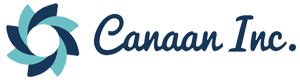  -Matthew 28: 19-20_____________________________________________________________________________________Fertil F. DieujusteCanaan Inc.4433 Iroquois St. #3BNew Orleans, LA 7012601/16/2017Dear donors and viewers,	Greetings to you in the name of God our Father and Jesus Christ our Savior and Lord! Besides January 12, 2010, October 2016 was the most disastrous time in Haiti’s history. Hurricane Matthew left Haiti devastated, with a death toll of more than 1,000 people. The loss of plantations was without number. Haiti is the most impoverished country in the western hemisphere. Though the loss of life was concentrated in the southern part of the land (but it was not so for plantations), the whole land suffered the loss of all their crops and the people were left with nothing to fall back on, with no governmental support.In the aftermath of the storm, we at Canaan Inc. pondered our place in such a time as this, seeking what the Lord would have us do, especially when our presence has been visible in one of the villages in Haiti (Lacroix Saint Joseph) for almost two years through a church plant and other ministries that we have conducted.In Matthew 14, the disciples questioned Jesus Christ on the crowd’s need for food in the wilderness. Jesus’s response to them concerns all of us today. His reply was for them to provide food for the people to eat (16), though He knew that they did not have enough. He wanted them not to rely on their own strength and possessions, but on Him instead. As staggering as this was for us, we knew that though we were limited financially, our Lord was not limited and He would provide the resources needed. Then, we voiced our concerns to our Lord Jesus Christ in prayer and out of nowhere He started to open doors, doors that had not even existed before. Therefore, through the help of the following churches, organizations, and people I was able to ship to Haiti about 6,000 pounds of rice, 3,000 pounds of beans, and 55 cases of oil, with 6 gallons in each case. Special thanks to: Pastor Toby Brogden and the members at Grace Baptist Church in the Bywater of New Orleans; Dr. Eugene, Pastor Frank Pruden, and the members at Vardaman Street Baptist Church in Wiggins, Mississippi; Pastor and the members at Walnut Grove Baptist Church in Decatur, Tennessee; Dr. Mary Drabik and the board of South Florida Bible College and Theological Seminary in Deerfield Beach, Florida; the members of the Canaan Inc. prayer line; the leaders and members at Bethesda Baptist Church in Roswell, Georgia; Pastor Sabin P. Strickland and the members at Pleasant Hill Missionary Baptist Church in Roswell, Georgia; Brother Leon Dressell; Pastor Rimon Bejamin; Dr. and Mrs. Newsom; Sister Suzanne Davis; the Brogden family; the Curtis family; the Ryans family; the Hills family; the Copelands family; and so on. Brother Raymond and I just returned from Haiti (01/02/2017) and I can tell you that we have had an amazing time with the people. Because of your generosity, 325 families have received a special end-of-the-year gift for their stomachs, which will last them a few weeks. Even though their gift is temporary, you have marked them for eternity. Through your obedience to the Lord they have come to witness the love of God.Thus, on behalf of these 325 families in La Croix St. Joseph, I would like to extend my sincere gratitude to all of you who contributed sacrificially toward such a great cause. May the Lord continue to bless you and I wish you good health, happiness, and great success. Again, thank you for your continued support!   Pictures and videos are available to see.Serving wholeheartedly,Pastor Fertil F. Dieujuste